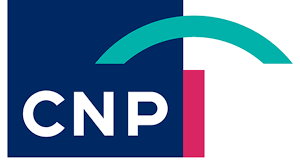 Programa de Estágio CNP Seguradora 2024Requisitos- Cursos aceitos: Exatas, Administração, Comunicação, Engenharias, Economia, Tecnologia, Ciências Atuarias, Direito, Psicologia, Pedagogia, Recursos Humanos e correlatos;- Estudantes de ensino superior, incluindo bacharelado, licenciatura e tecnólogo e cursando a partir do 4º semestre da graduação ou 2º semestre de um curso tecnológico;- Disponibilidade para uma jornada de estágio de 30 horas semanais;- Vagas para São Paulo, Barueri/Alphaville e Berrini;- Inscrições até: 08/11/2023;- Link para inscrição: https://vagas.bettha.com/estagiocnpseguradora/Benefícios- Bolsa auxílio de R$1.800,00;- Plano odontológico;- Vale-refeição;- Plano de saúde;- Vale-transporte;- Notebook;- Cesta de Natal;- Jornada híbrida: 3 dias no escritório e 2 em casa;- Incentivo Atividade Física.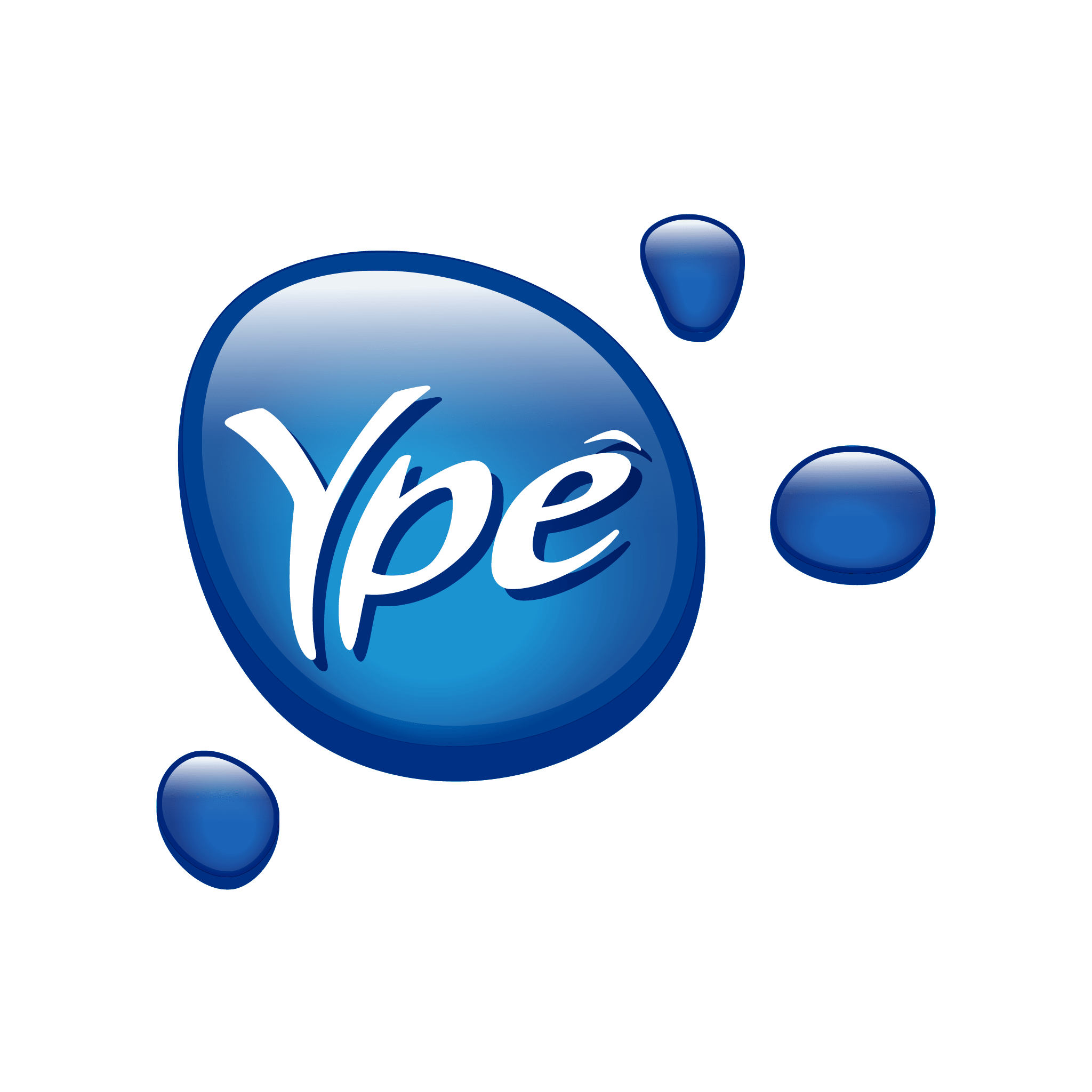 Estágio em Produtos Personal Care Requisitos- cursaos aceitos: Marketing, Publicidade e Propaganda, Relações Internacionais e correlatas.- Estar no penúltimo ou ultimo ano da faculdade;- Dedicação de 6 horas diárias até o final do contrato;- Modelo de trabalho presencial;- Vaga para Campinas - SP;- Inscrições até: 29/10/2023- Link para inscrição: https://www.bettha.com/vagas/3282-estagio-em-produtos-personal-care-ypeBenefícios- Assistência Médica;- Assistência Odontológica;- Seguro de vida;- Restaurante na empresa;- Vale-alimentação;- Cesta-mensal de produtos Ypê e desconto das nossas lojas.Estágio em Produção Requisitos-  Cursos aceitos: Engenharias Mecânica, Manutenção, Automação, Produção e correlatas;- Estar no penúltimo ou ultimo ano da faculdade;- Dedicação de 6 horas diárias até o final do contrato;- Modelo de trabalho presencial;- Vaga para Anápolis - GO;- Inscrições até: 03/11/2023- Link para inscrição: https://www.bettha.com/vagas/3280-estagio-em-producao-ypeBenefícios- Assistência Médica;- Assistência Odontológica;- Seguro de vida;- Restaurante na empresa;- Vale-alimentação;- Cesta-mensal de produtos Ypê e desconto das nossas lojas.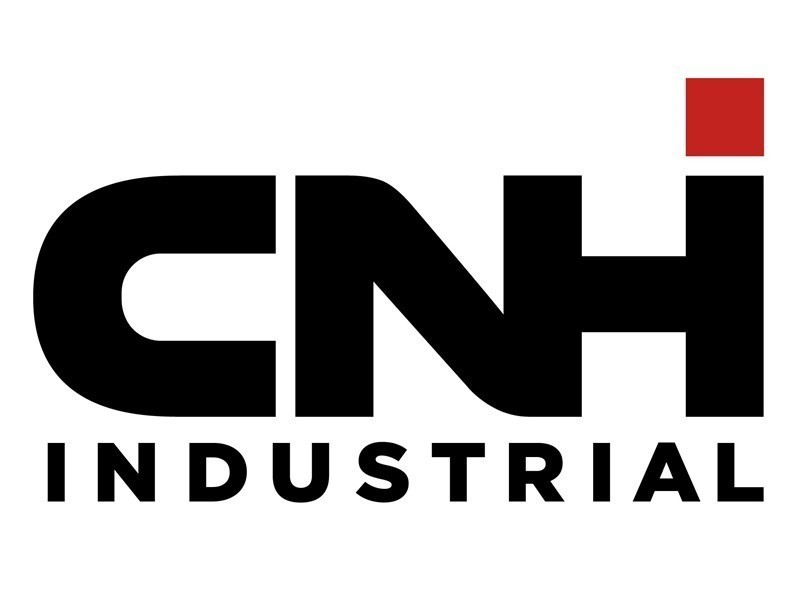 Programa de Estágio CNH Industrial 2023Requisitos- Cursos aceitos: Engenharia Mecânica, Engenharia Elétrica, Engenharia Produção, Engenharia Mecatrônica, Engenharia Computação, Administração, Economia, Ciências Contábeis, Publicidade, Comércio Exterior, Marketing, Ciências dos Dados, Ciências da Computação, Agronomia, Controladoria e Relações Internacionais, Direito;- Formação a partir de dezembro 2025;- Disponibilidade em estagiar 6H no período da manhã;- Excel, inglês e ter espanhol será um diferencial;-  Vagas para Sorocaba/SP, Votorantim/SP, Piracicaba/SP, Curitiba/PR, Contagem/MG e Nova Lima/MG.- Inscrições até: 31/10/2023- Link para inscrição: https://www.bettha.com/vagas/2539-programa-de-estagio-cnh-industrial-2023Benefícios:- Bolsa Auxílio;- Assistência Médica;- Auxílio Academia;- Cesta de Natal;- Seguro de Vida;- Programa de Treinamentos.- Refeitório na Empresa;- Vale Transporte.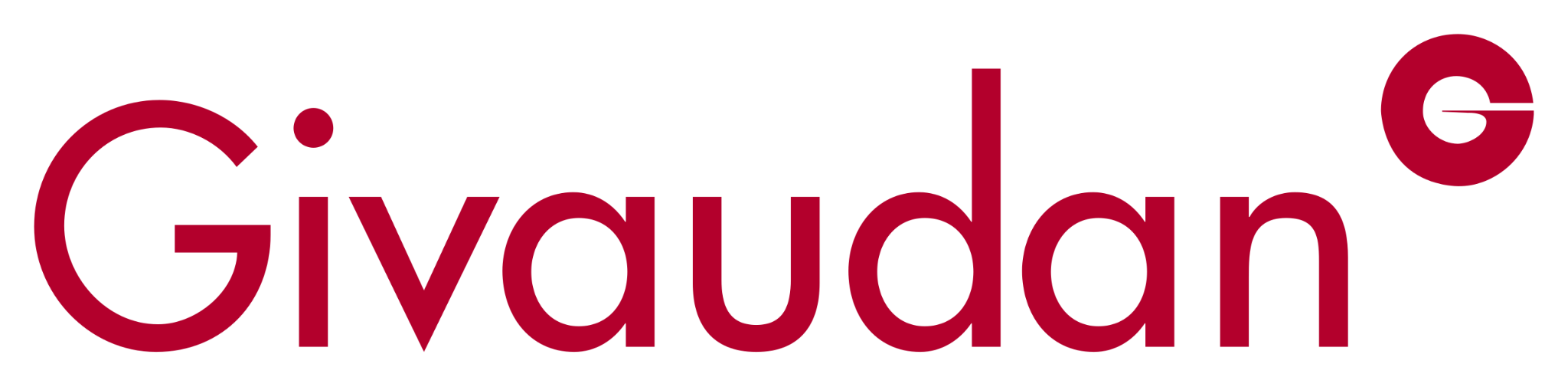 Estágio Suporte Comercial AromasRequisitos- Cursos aceitos: Administração; Comércio Exterior, Relações Internacionais e cursos correlatos;- Formação entre dez/2025 até jun/2026;- Inglês básico / intermediário;- Espanhol intermediário;- Pacote Office intermediário (Excel e Power Point);- Perfil analítico, responsável, proativo, focado, organizado, ágil, dinâmico, boa comunicação, que busca aprendizado e desenvolvimento;- Disponibilidade para estágio presencial no Jaguaré - SP no período das 10h às 17h;- Inscrições até: 31/10/2023- Link para inscrição: https://www.bettha.com/vagas/3185-estagio-suporte-comercial-aromas-givaudanBenefícios:- Assistência Médica, Odontológica e Seguro de Vida;- Fretado;- Estacionamento na empresa;- Day off no mês de aniversário;- Cesta Básica entregue em sua residência;- Restaurante no local.Estágio Diretoria de Operações T&WRequisitos- Cursos aceitos: Administração, Letras, Secretariado.- Formação entre dez/2025 até jun/2026;- Inglês básico / intermediário;- Espanhol intermediário;- Pacote Office intermediário (Excel e Power Point);- Perfil analítico, responsável, proativo, focado, organizado, ágil, dinâmico, boa comunicação, que busca aprendizado e desenvolvimento;- Disponibilidade para estágio presencial no Jaguaré - SP no período das 10h às 17h;- Inscrições até: 09/11/2023- Link para inscrição: https://www.bettha.com/vagas/3278-estagio-diretoria-de-operacoes-t-w-givaudanBenefícios:- Assistência Médica, Odontológica e Seguro de Vida;- Fretado;- Estacionamento na empresa;- Day off no mês de aniversário;- Cesta Básica entregue em sua residência;- Restaurante no local.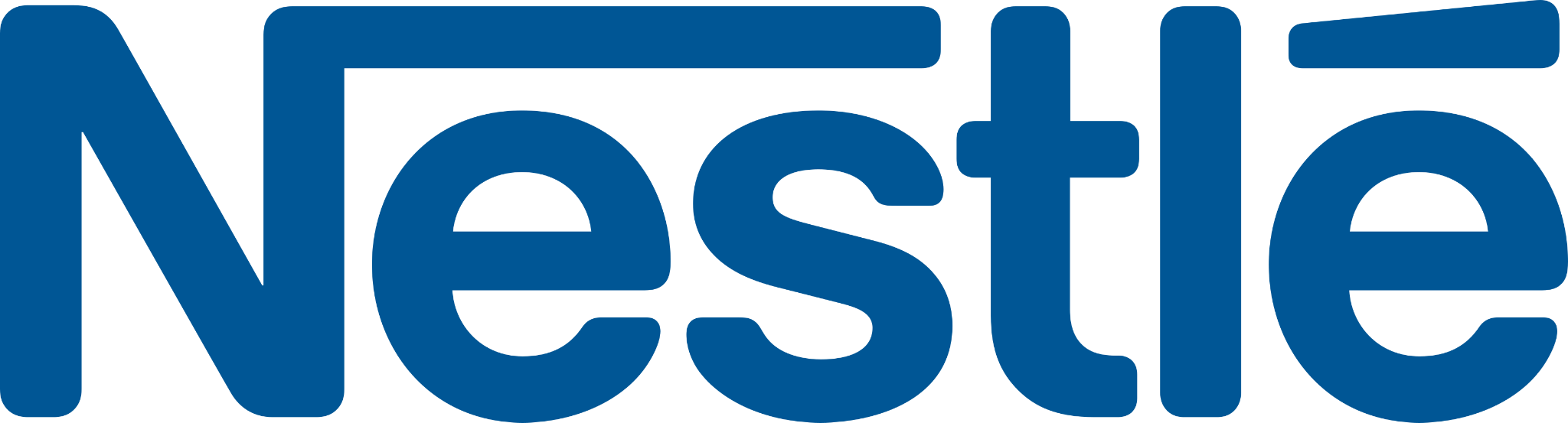 Estágio em E-commerce | Marketing DigitalRequisitos- Cursos aceitos: Marketing, Publicidade, Administração e correlatas;- Formação a partir do quarto semestre;- Pacote office intermediário (Excel e Power Point);- Diferenciais/desejável: experiências anteriores em E-Commerce, Marketing Digital, Retail Media e CRM.;- Perfil: Capacidade analítica, comunicação, criatividade e espírito de dono.- Tiver disponibilidade para início em 2023 com atuação de forma híbrida das 09h00 às 16h00 (com 60min de intervalo);- Inscrições até: 26/10/2023- Link para inscrição: https://www.bettha.com/vagas/3270-estagio-em-e-commerce-marketing-digital-nestle Benefícios:- Vale-refeição;- Auxílio-transporte;- Assistência médica;- Seguro de vida;- 13° salário;- Recesso remunerado;- Empório Nestlé (Loja com produtos das empresas coligadas, com desconto).Estágio em Compras | LogísticaRequisitos- Cursos aceitos: Engenharias, Logística, Administração e correlatas;- Formação a partir do quarto semestre;- Inglês Básico / Intermediário;- Pacote office intermediário (Excel, Word e Power Point );- Será um diferencial conhecimento Power Bi e Power Apps;- Perfil: Iniciativa, proatividade, comunicação clara e organização;- Tiver disponibilidade para início em 2023 com atuação de forma híbrida das 09h00 às 16h00 (com 60min de intervalo);- Inscrições até: 27/10/2023- Link para inscrição: https://www.bettha.com/vagas/3271-estagio-em-compras-logistica-nestle Benefícios:- Vale-refeição;- Auxílio-transporte;- Assistência médica;- Seguro de vida;- 13° salário;- Recesso remunerado;- Empório Nestlé (Loja com produtos das empresas coligadas, com desconto).Estágio em Treinamento & Desenvolvimento e Cultura - (Pessoas com Deficiência)Requisitos- Cursos aceitos: Administração, Psicologia ou áreas correlatas;- Formação a partir do quarto semestre;- Conhecimento intermediário no Pacote Office;- Foco em Pessoas com Deficiência;- Inscrições até: 27/10/2023- Link para inscrição: https://www.bettha.com/vagas/3222-estagio-em-treinamento-desenvolvimento-e-cultura-pessoas-com-deficiencia-nestle Benefícios:- Vale-refeição;- Auxílio-transporte;- Assistência médica;- Seguro de vida;- 13° salário;- Recesso remunerado;- Empório Nestlé (Loja com produtos das empresas coligadas, com desconto).Estágio em E-commerce | Marketing DigitalRequisitos- Cursos aceitos: Marketing, Publicidade, Administração e correlatas;- Formação a partir do quarto semestre;- Pacote office intermediário (Excel e Power Point);- Diferenciais/desejável: experiências anteriores em E-Commerce, Marketing Digital, Retail Media e CRM.;- Perfil: Capacidade analítica, comunicação, criatividade e espírito de dono.- Tiver disponibilidade para início em 2023 com atuação de forma híbrida das 09h00 às 16h00 (com 60min de intervalo);- Inscrições até: 26/10/2023- Link para inscrição: https://www.bettha.com/vagas/3270-estagio-em-e-commerce-marketing-digital-nestleBenefícios:- Vale-refeição;- Auxílio-transporte;- Assistência médica;- Seguro de vida;- 13° salário;- Recesso remunerado;- Empório Nestlé (Loja com produtos das empresas coligadas, com desconto).Estágio em Treinamento & Desenvolvimento e Cultura - (Pessoas com Deficiência)Requisitos- Cursos aceitos: Administração, Psicologia ou áreas correlatas;- Formação a partir do quarto semestre;- Conhecimento intermediário no Pacote Office;- Foco em Pessoas com Deficiência;- Inscrições até: 27/10/2023- Link para inscrição: https://www.bettha.com/vagas/3222-estagio-em-treinamento-desenvolvimento-e-cultura-pessoas-com-deficiencia-nestleBenefícios:- Vale-refeição;- Auxílio-transporte;- Assistência médica;- Seguro de vida;- 13° salário;- Recesso remunerado;- Empório Nestlé (Loja com produtos das empresas coligadas, com desconto).Estágio em Compras | LogísticaRequisitos- Cursos aceitos: Engenharias, Logística, Administração e correlatas;- Formação a partir do quarto semestre;- Inglês Básico / Intermediário;- Pacote office intermediário (Excel, Word e Power Point );- Será um diferencial conhecimento Power Bi e Power Apps;- Perfil: Iniciativa, proatividade, comunicação clara e organização;- Tiver disponibilidade para início em 2023 com atuação de forma híbrida das 09h00 às 16h00 (com 60min de intervalo);- Inscrições até: 27/10/2023- Link para inscrição: https://www.bettha.com/vagas/3271-estagio-em-compras-logistica-nestleBenefícios:- Vale-refeição;- Auxílio-transporte;- Assistência médica;- Seguro de vida;- 13° salário;- Recesso remunerado;- Empório Nestlé (Loja com produtos das empresas coligadas, com desconto).Estágio em Marketing KitKatRequisitos- Cursos aceitos: Administração de Empresas, Economia, Marketing, Publicidade;- Formação a partir do quarto semestre;- Inglês Básico / Intermediário;- Pacote office intermediário (Excel, Word e Power Point );- Será um diferencial conhecimento Power Bi e Power Apps;- Perfil: Iniciativa, proatividade, comunicação clara e organização;- Tiver disponibilidade para início em 2023 com atuação de forma híbrida das 09h00 às 16h00 (com 60min de intervalo);- Inscrições até: 31/10/2023- Link para inscrição: https://www.bettha.com/vagas/3276-estagio-em-marketing-kitkat-nestleBenefícios:- Vale-refeição;- Auxílio-transporte;- Assistência médica;- Seguro de vida;- 13° salário;- Recesso remunerado;- Empório Nestlé (Loja com produtos das empresas coligadas, com desconto).Estágio em Marketing de Negócios | MolicoRequisitos- Cursos aceitos: Comunicação Social, Relações Públicas, Marketing ou áreas correlatas;- Formação a partir do quarto semestre;- Pacote Office (PowerPoint, Word, Excel);- Disciplina para acompanhar e liderar processos, sempre com atenção aos detalhes;- Ter boa comunicação verbal e escrita;- Iniciativa e disponibilidade: estar sempre atento para aprender e contribuir com o cotidiano do negócio;- Responsabilidade e comprometimento com prazos e entregas;- Resiliência e criatividade: novas formas para resolver problemas no dia-a-dia;- Visão crítica e analítica;- Organização para exercer controles e preparar reports;- Senso de urgência e priorização para lidar com diferentes demandas;- Facilidade e vontade para aprender novas ferramentas e sistemas;- Inscrições até: 31/10/2023- Link para inscrição: https://www.bettha.com/vagas/3273-estagio-em-marketing-de-negocios-molico-nestleBenefícios:- Vale-refeição;- Auxílio-transporte;- Assistência médica;- Seguro de vida;- 13° salário;- Recesso remunerado;- Empório Nestlé (Loja com produtos das empresas coligadas, com desconto).Estágio em Produção de Conteúdos CulináriosRequisitos- Cursos aceitos: Nutrição ou Gastronomia;- Formação a partir do quarto semestre;- Pacote Office intermediário;- Desejável habilidade intermediária escrita e oral com inglês;- Ter paixão e entusiasmo por culinária, nutrição, gastronomia e também por redes sociais;- Curtir estar no ambiente da cozinha, mas também ter a consciência de que há muito o que fazer no dia a dia de escritório;- Inscrições até: 05/11/2023- Link para inscrição: https://www.bettha.com/vagas/3275-estagio-em-producao-de-conteudos-culinarios-nestle Benefícios:- Vale-refeição;- Auxílio-transporte;- Assistência médica;- Seguro de vida;- 13° salário;- Recesso remunerado;- Empório Nestlé (Loja com produtos das empresas coligadas, com desconto).Estágio em Planejamento de Demanda NespressoRequisitos- Cursos aceitos: Engenharias, Administração, Economia e correlatas;- Formação a partir do quarto semestre;- Excel e Power Pont intermediário;- Inglês intermediário;- Habilidade analítica com foco no resultado, entendimento do negócio e vontade de fazer acontecer;- Perfil analítico, organizado, comprometido, proativo, comunicação assertiva, alto senso de urgência, pontualidade e agilidade, relacionamento interpessoal;- Inscrições até: 07/11/2023- Link para inscrição: https://www.bettha.com/vagas/3274-estagio-em-planejamento-de-demanda-nespresso-nestle Benefícios:- Vale-refeição;- Auxílio-transporte;- Assistência médica;- Seguro de vida;- 13° salário;- Recesso remunerado;- Empório Nestlé (Loja com produtos das empresas coligadas, com desconto).Estágio em Marketing | Nutrição - MucilonRequisitos- Cursos aceitos: Administração, Marketing, Publicidade, Nutrição e/ou áreas correlatas;- Formação a partir do quarto semestre;- Inglês intermediário será um diferencial;- Conhecimento pacote office (Excel, Word, PowerPoint)- Disponibilidade para estágio das 9:00 às 16:00 (com intervalo de 60min);- Perfil analítico, comunicativo, organizado, comprometido, proativo, ágil, dinâmico, relacionamento interpessoal;- Inscrições até: 08/11/2023- Link para inscrição: https://www.bettha.com/vagas/3281-estagio-em-marketing-nutricao-mucilon-nestle Benefícios:- Vale-refeição;- Auxílio-transporte;- Assistência médica;- Seguro de vida;- 13° salário;- Recesso remunerado;- Empório Nestlé (Loja com produtos das empresas coligadas, com desconto).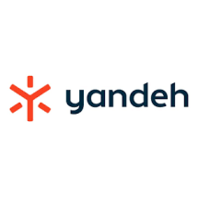 Estágio em ControladoriaRequisitos- Cursos aceitos: Administração, Ciências Contábeis, Comunicação Social Publicidade e Propaganda, Engenharias, Economia;- Se formará a partir de dezembro de 2024;- Curte ter a flexibilidade do modelo de trabalho híbrido;- Tem conhecimento de pacote Office;- Conhecimento em SQL diferencial;- Inscrições até: 29/10/2023- Link para inscrição: https://www.bettha.com/vagas/3007-estagio-em-controladoriaBenefícios- Assistência odontológica;- Seguro de vida; - Gympass;- Benefício SESC;- Assistência médica;- Vale Alimentação ou Refeição Cartão FLASH;- Auxilio home office;- Auxílio locomoção;- Day-off no seu aniversário.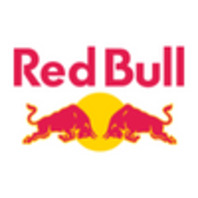 Estágio em Field MarketingRequisitos- Cursos aceitos: Administração, Marketing, Comunicação Social, Engenharia de Produção, Economia;- Idioma: Inglês nível intermediário;- Excel: Veja os detalhes na vaga de interesse;- Vaga para Porto Alegre - RS;- Disponibilidade para trabalhar presencial e preferencialmente estudantes do período noturno;- Inscrições até: 31/10/2023- Link para inscrição: https://www.bettha.com/vagas/3089-estagio-em-field-marketing-red-bullBenefícios- Bolsa Auxílio;- Vale Refeição e Alimentação;- Vale Transporte;- Assistência Médica;- Gympass;- 1 caixa com 24 latas de Red Bull por mês;- Desconto em produtos Red Bull;- Anuidade gratuita de Sócio Torcedor Red Bull Bragantino;- Seguro de Vida;- Birthday Off;- Assistência Odontológica;- Modelo híbrido de trabalho - 2 dias de home office.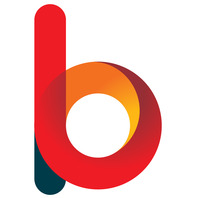 Programa de Estágio Belgo AramesRequisitos:- Estar cursando o Ensino Superior (previsão de formação em jun/25);- Ter disponibilidade de estagiar 2 anos;- Ter conhecimento com Pacote Office;- Ter uma boa comunicação.- Inscrições até: 18/11/2023- Link para inscrição: https://www.bettha.com/vagas/3188-programa-de-estagio-belgo-aramesBenefícios- Bolsa auxílio + Auxílio-transporte;- Cartão Flash;- Gympass;- Modelo híbrido de trabalho;- Estacionamento gratuito (Para quem não utiliza o Auxílio-transporte).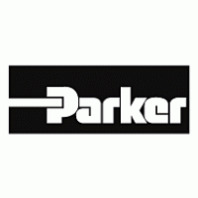 Programa de estágio Parker 2024Requisitos- Cursando superior em Administração, Gestão Comercial, Gestão em Vendas, Gestão de Processos ou diversas Engenharias;- Previsão de formação a partir de dezembro de 2025;- Residir em São José dos Campos - SP, São Paulo - SP e Cachoeirinha - RS; - Inscrições até: 15/11/2023- Link para inscrição no programa: https://vagas.bettha.com/estagioparker/- Link para inscrição em outras vagas: https://www.bettha.com/vagas/brasil/todas/todas/todas/todas/todas?k=ParkerBenefícios- Day off no dia do aniversário;- Refeição no local;- Transporte;- Assistência médica;- Assistência odontológica;- Seguro de vida;- Voluntariado;- Programa de saúde e bem-estar com Gympass;- Kit natalino;- Recesso remunerado;- Plataforma de desenvolvimento pessoal;- Possibilidade de efetivação (possível se candidatar no Programa de Recrutamento Interno após 6 meses).